       Le Mois de l’Economie Sociale et Solidaire en Normandie, Edition 2018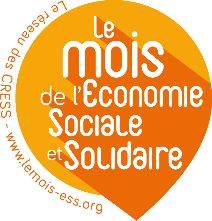 Commande à retourner pour le 19 octobre 2018 au plus tard à muriel.maurice-juhasz@cressnormandie.org> Outils de communication gratuits à votre disposition :Contact : 
Muriel Maurice-Juhasz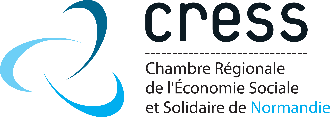 02 31 06 09 23muriel.maurice-juhasz@cressnormandie.org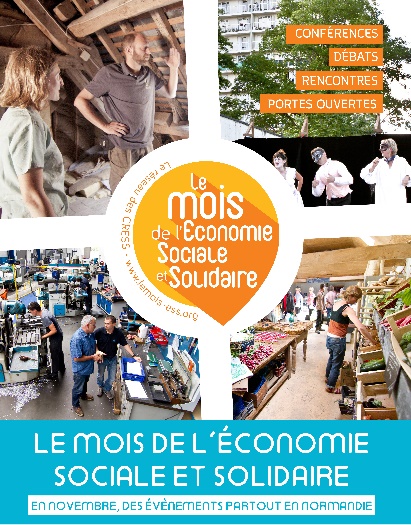 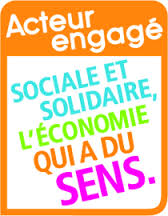 > L’affiche du mois de l’ESS (40x60)> L’affiche du mois de l’ESS (40x60)> L’affiche du mois de l’ESS (40x60)> Programme du Mois de l’ESS> Programme du Mois de l’ESS> Autocollant « Sociale et solidaire, l’Economie qui a du sens » > Autocollant « Sociale et solidaire, l’Economie qui a du sens » > Autocollant « Sociale et solidaire, l’Economie qui a du sens » Quantité :Quantité :Quantité :Quantité :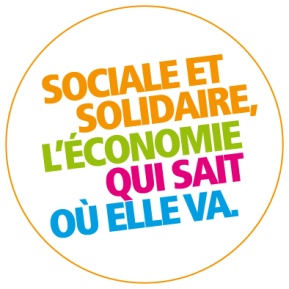 > Badge « Sociale et solidaire, l’Economie qui a du sens » > Badge « Sociale et solidaire, l’Economie qui a du sens » > Badge « Sociale et solidaire, l’Economie qui a du sens » Quantité :